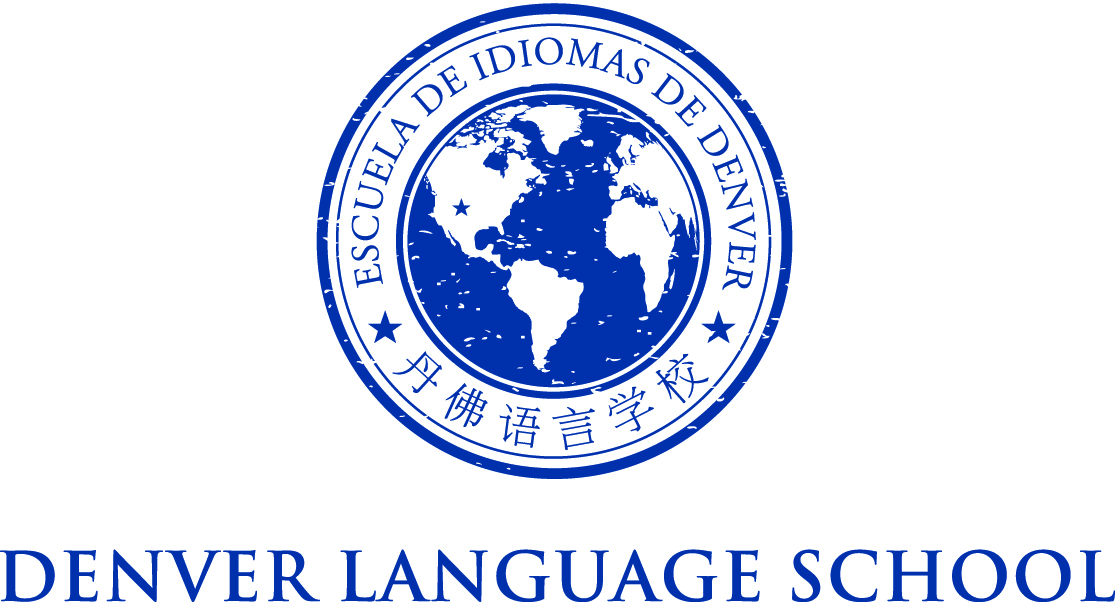 MEETING OF THE DENVER LANGUAGE SCHOOL BOARD OF DIRECTORSTuesday, April 5, 2016Location: Stapleton FoundationTime: 6:00-7:30 PM Mission Statement – Achieve academic excellence and interculturalcompetence through language immersion education
Board In Attendance:Dan Baack
Carter Davidson
Janine Erickson
Beverly Haddon 
Matt Wagner 
Kate Blanas (via phone) 
Josh Lin 
Kenneth Ho
Lisa Peloso Also in Attendance:
Kathy Benzel, Principal

Agenda:6:05 PM - Call to OrderDiscuss Governance Check from DPS
- 2014 Bill Bethke reviewed the bylaws – last review of the Board’s bylaws 
- Discussion around questions related to what DPS outlined as recommendations on revisions to the Board’s bylaws 
- Form a committee of 2 (Josh and Matt) to meet with Bill to review the recommendations and make changes to existing bylaws ie: the Board’s Grievance Policy, Policy for Board having direct reports and new board orientation packetResponse to school community about Ryan’s request for resignations Response to Ryan about his request for resignationsPlan for revisions to the Board of Directors re: DPS recommendations
- Future of the leadership structure at DLS  
- Kathy brings up the question of the structure of the leadership team at the school and the roles and responsibilities – perhaps we discuss at the board’s retreat 
- the Board should also have an Instructional/Curriculum Committee and refocused effort on that 

Nomination of Rebecca Rogers to join the Board as Treasurer 
- tabled until next board meeting Set dates for:New Board Training
- 2 Tues meetings – date will be determined Strategic Plan Retreat
- tabled until next board meeting Administrator’s Year End Review
- tabled until next board meetingNominations for Board Officers for 2016-2017
- Dan will stay on the board for 1 more year 
- Janine has called for nominations as Kate as Vice Chair and Carter as Chair, this will be posted on the agenda for next board meeting on April 19

Janine moved to adjourn and Kenneth seconded and all in voted in favorAdjourn